Eligibility:You must be an early career researcher (PhD, postdoctoral researcher in their first position).You must be affiliated with a Higher Education Institution.You must be a member of the BESIG (the longer the better).You have been accepted to a relevant conference to present your work as a poster or presentation.Application:In your application, you must include the following:A letter by a separate email from your supervisor /PI, confirming your suitability to attend the conference/meeting, your status as a PhD student or a postdoctoral researcher in your first position and your affiliation (headed paper is viewed more favourably). The relevant abstract or paper accepted to your conference/meeting of choice stated in this application.This form.The complete applications are to be sent to Dr Petra Hanga, email: m.hanga@ucl.ac.uk.Address: Lecturer in Biochemical Engineering – Cellular Agriculture and Cell Therapy, Department of Biochemical Engineering, University College London, Gower Street, London, WC1E 6BT Room: 5.10D, Bernard Katz BuildingOther notes for applicants:Bursaries are awarded competitively to cover the cost of registration, travel or accommodation only.Bursaries are awarded up to a maximum value of £100 (meetings in your country of origin), £250 (European meetings) or £500 (meetings outside Europe).Applications are reviewed at the end of every odd month. Application deadlines are at the end of January, March, May, July, September, and November. The applications will be reviewed within three weeks. Awards are not retrospective; please make sure that the conference doesn’t start before your application can be processed.The decision of the BESIG is final. What happens post-award?Successful applicants are required to include the BESIG logo on their poster or presentation in acknowledgement of the BESIG's support.Payment can only be authorised after the event and will only be made against receipts for the items listed above.A conference report shall be submitted by the participant together with the claim for expenses. The report should be 500-1000 words long and cover the key papers presented at the meeting, the relevance of the meeting to the participant’s own work and any other points of interest. The report may be published in the BESIG Newsletter. Photos are also accepted.Applicants will be invited to publish their paper on the BESIG website. Biochemical Engineering Special Interest Group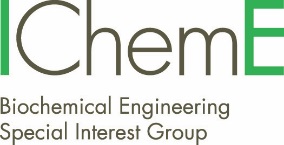 Student Bursary Application FormBiochemical Engineering Special Interest GroupStudent Bursary Application FormFull Name:Address:Telephone No.:Email*:Proposed Meeting*:Location of Meeting*:                                        Date of Meeting*:Purpose*:  Presenting Paper / Displaying Poster / Attending Only                   Other (please continue below)Proposed Meeting*:Location of Meeting*:                                        Date of Meeting*:Purpose*:  Presenting Paper / Displaying Poster / Attending Only                   Other (please continue below)Are you a member of the Biochemical Engineering Subject Group?*:  Yes / NoIf Yes, for how long have you been a member?*:Are you a member of the Biochemical Engineering Subject Group?*:  Yes / NoIf Yes, for how long have you been a member?*:Affiliation*:Department*:Address of your affiliated institution*:Position* (PhD, postdoctoral researcher):Please outline briefly below your reasons for attending the meeting proposed above (relevant abstracts or papers should be attached):Affiliation*:Department*:Address of your affiliated institution*:Position* (PhD, postdoctoral researcher):Please outline briefly below your reasons for attending the meeting proposed above (relevant abstracts or papers should be attached):* delete those not applicable	Updated December 2021* delete those not applicable	Updated December 2021